MEETING NOTICECapital Area Groundwater Conservation District Board MeetingWHEN:		Thursday, December 14, 2023TIME:		1:30 p.m. WHERE:	Capital Area Groundwater Office3074 Westfork Dr., Suite A				Baton Rouge, LA  70816Contact Person:  Lisa Manda, (225)293-7370 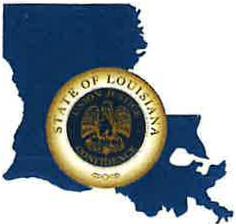 CAPITAL AREA GROUNDWATER CONSERVATION DISTRICTGARY I. BEARDEXECUTIVE DIRECTOR